Министерство образования и науки Российской ФедерацииФедеральное государственное образовательное учреждение высшего образования«Курский государственный университет»Колледж коммерции, технологий и сервисаМетодические рекомендациипо организации самостоятельной работы обучающихсяпо учебной дисциплине Русский язык для студентов 1-х курсов 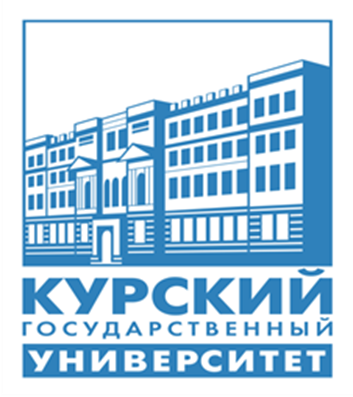 Составитель: Волощук Е.Н. – преподаватель колледжа коммерции, технологии и сервисаФГБОУ ВО «Курский государственный университет»Курск 2016Настоящие методические рекомендации составлены в соответствии с требованиями ФГОС среднего профессионального образования, учебным планом, рабочей программой дисциплины БД.01 Русский язык по специальности.На теоретическое изучение дисциплины отводится 78 часов на самостоятельную внеаудиторную работу – 39 часов. Форма итоговой аттестации – экзамен. Внеаудиторная самостоятельная работа выполняется по заданию преподавателя, но без непосредственного его участия. Выполнение заданий внеаудиторной самостоятельной работы позволит студентам развить и закрепить необходимые для этого качества.СОДЕРЖАНИЕПОЯСНИТЕЛЬНАЯ ЗАПИСКАСамостоятельная работа - планируемая учебная, учебно-исследовательская, научно-исследовательская работа студентов, выполняемая во внеаудиторное (аудиторное) время по заданию и при методическом руководстве преподавателя, но без его непосредственного участия (при частичном непосредственном участии преподавателя, оставляющем ведущую роль за работой студентов).Самостоятельная работа студентов в СПО является важным видом учебной и научной деятельности студента. Самостоятельная работа студентов играет значительную роль в рейтинговой технологии обучения. Государственным стандартом предусматривается 50% часов из общей трудоемкости дисциплины на самостоятельную работу студентов (далее СРС). В связи с этим, обучение в СПО включает в себя две, практически одинаковые по объему и взаимовлиянию части – процесса обучения и процесса самообучения. Поэтому СРС должна стать эффективной и целенаправленной работой студента. К современному специалисту общество предъявляет достаточно широкий перечень требований, среди которых немаловажное значение имеет наличие у выпускников определенных способностей и умения самостоятельно добывать знания из различных источников, систематизировать полученную информацию. Самостоятельная работа приобщает студентов к научному творчеству, поиску и решению актуальных современных проблем. Методические рекомендации по выполнению самостоятельной внеаудиторной работы по учебной дисциплине «Русский язык» предназначены для студентов первого курса.Самостоятельная внеаудиторная работа проводится с целью- систематизации и закрепления полученных теоретических знаний;- углубление и расширение теоретических знаний;- развитие познавательных способностей и активности студентов, самостоятельности, ответственности и организованности;- формирование самостоятельности мышления, способностей к саморазвитию, самосовершенствованию и самореализации.Внеаудиторная самостоятельная работа выполняется студентом по заданию преподавателя, но без его непосредственного участия. По русскому языку используются следующие виды заданий для внеаудиторной самостоятельной работы:- для овладения знаниями: чтение текста (учебника, дополнительной литературы), работа со словарями и справочниками, учебно-исследовательская работа, использование компьютерной техники и Интернета;- для закрепления и систематизации знаний: работа с конспектом лекций, составление планов и тезисов, составление таблиц, подготовка сообщений, рефератов, докладов; подготовка ответов на контрольные вопросы.- для формирования умений: решение задач и упражнений по образцу; решение вариативных задач и упражнений.Формы самостоятельной внеаудиторной работы и предлагаемые задания имеют дифференцированный характер, учитывают специфику изучаемой дисциплины, индивидуальные особенности студентов, специальность.Видами и формами самостоятельной работы по учебной дисциплине «Русский язык и культура речи» являются:- для овладения знаниями: работа со словарями; работа над учебным материалом; подготовка рефератов (с презентациями); ознакомление с деловыми бумагами; изучение лекционного материала.- для формирования умений и владений: задания для самопроверки (выполнение упражнений с учетом дифференциации, индивидуальных особенностей студентов); выполнение заданий по дидактическим материалам; изучение теоретического материала, составляя схемы; работа над оформлением основных документов официально-делового стиля.- для закрепления и систематизации знаний: обработка темы; подготовка рефератов с компьютерными презентациями, докладов, анализ текстов (лингвостилистический, лексический, комплексный анализ текста); работа с текстами всех стилей; тренировочные задания; ответить на вопросы и выполнить задания. Контроль преподавателем результатов самостоятельной работы осуществляется в разнообразных формах при условии обязательного представления студентами материалов (продуктов) своей творческой самостоятельной деятельности. Критериями оценки результатов внеаудиторной самостоятельной работы студентов являются:- уровень освоения учебного материала;- умение использовать теоретические знания для выполнения практических задач;- обоснованность и четкость изложения материала;- оформление материала в соответствии с требованиями;- уровень самостоятельности при выполнении работы.Формы контроля самостоятельной работы:1) текущий контроль усвоения знаний на основе оценки устного доклада, ответов на вопросы;2) проверка или защита реферата;3) выполнение упражнений;4) защита творческих работ.Наиболее значимые, интересные материалы, подготовленные обучающимися в процессе самостоятельной работы, собираются в портфолио.Результат выполнения самостоятельной работы представляются в рукописном, печатном, электронном или публичном виде. По данным результатам выполнения вышеперечисленных форм работы студентам выставляется отметка.Контроль результатов самостоятельной работы студентов проводиться одновременно с текущим и промежуточным контролем знаний студентов по дисциплине «Русский язык» в пределах времени, отведенного на обязательные учебные занятия по дисциплине.В результате выполнения самостоятельной работы ожидается повышение интереса обучающихся к изучаемой дисциплине, повышение эффективности занятий, формирование у обучающихся коммуникативных навыков и умений, формирование и развитие аналитических способностей, ответственного отношения к собственным действиям, способности критически мыслить, умения делать обоснованные выводыМЕТОДИЧЕСКИЕ РЕКОМЕНДАЦИИ ПО ОТДЕЛЬНЫМ ВИДАМ САМОСТОЯТЕЛЬНОЙ РАБОТЫ1. Написание реферата – это более объемный, чем сообщение, вид самостоятельной работы студента, содержащий информацию, дополняющую и развивающую основную тему, изучаемую на аудиторных занятиях. Реферат - это самостоятельная письменная работа, анализирующая и обобщающая публикации по заданной тематике, предполагающая выработку и обоснование собственной позиции автора в отношении рассматриваемых вопросов.Работа над рефератом активизирует развитие самостоятельного, творческого мышления, учит применять полученные знания при анализе тех или иных лингвистических проблем. Трудоемкость реферата составляет примерно шесть часов самостоятельной работы студента.Реферат готовится на основе исследования и изучения широкого круга первоисточников, монографий, статей, литературы и иного материала, обобщения личных наблюдении. Ведущее место занимают темы, представляющие профессиональный интерес, несущие элемент новизны. Реферативные материалы должны представлять письменную модель первичного документа – научной работы, монографии, статьи. Реферат может включать обзор нескольких источников и служить основой для доклада на определенную тему на семинарах, конференциях.Регламент озвучивания реферата – 7-10 мин.Затраты времени на подготовку материала зависят от трудности сбора информации, сложности материала по теме, индивидуальных особенностей студента и определяются преподавателем. Данная форма контроля является самостоятельной исследовательской работой. Поэтому недопустимо простое копирование текста из книги, либо же скачивание из сети Интернет готовой работы. Студент должен постараться раскрыть суть в исследуемой проблеме, привести имеющиеся точки зрения, а также обосновать собственный взгляд на нее. Поэтому требования к реферату относятся, прежде всего, к оформлению и его содержанию, которое должно быть логично изложено, и отличаться проблемно-тематическим характером. Помимо четко изложенного и структурированного материала, обязательно наличие выводов по каждому параграфу и общих по всей работеРоль преподавателя: идентична роли при подготовке студентом информационного сообщения, но имеет особенности, касающиеся:выбора источников (разная степень сложности усвоения научных работ, статей);составления плана реферата (порядок изложения материала);формулирования основных выводов (соответствие цели);оформления работы (соответствие требованиям к оформлению).Роль студента: идентична при подготовке информационного сообщения, но имеет особенности, касающиеся:выбора литературы (основной и дополнительной);изучения информации (уяснение логики материала источника, выбор основного материала, краткое изложение, формулирование выводов);оформления реферата согласно установленной форме.Критерии оценки:актуальность темы;соответствие содержания теме;глубина проработки материала;грамотность и полнота использования источников;соответствие оформления реферата требованиям.Общие требования по оформлению рефератов1. Реферат выполняется на листах формата А 4 в компьютерном варианте. Поля: верхнее, нижнее – 2 см, правое – 1 см, левое – 3 см, шрифт Times New Roman, размер шрифта – 14, интервал – 1,5, абзац – 1,25, выравнивание по ширине. Объем реферата 10-20 15 листов. Рисунки и таблицы обязательно подписываются (рисунки снизу, таблицы сверху) и располагаются в приложениях в конце работы, в основном тексте на них делается ссылка. 2. Каждая структурная часть курсовой работы оформляется с новой страницы. Наименования структурных частей в тексте реферативной работы («СОДЕРЖАНИЕ», «ВВЕДЕНИЕ», «ЗАКЛЮЧЕНИЕ», «СПИСОК ИСПОЛЬЗОВАННЫХ ИСТОЧНИКОВ», название разделов) печатаются прописными (заглавными) по центру строки, без подчеркивания. Точка в конце наименования не ставится. Расстояние между заголовком и текстом составляет 2 интервала, между заголовками раздела и подраздела - 1 интервал. Перенос слов в заголовках глав и подпунктов не допускается.3. Основную часть реферативной работы следует делить на разделы, подразделы. Разделы, подразделы следует нумеровать арабскими цифрами и записывать с абзацного отступа. Разделы должны иметь порядковую нумерацию в пределах всего текста. Номер подраздела включает номер раздела и порядковый номер подраздела, разделенные точкой. Пример – 1.1, 1.2, 1.3 и т.д.- Заголовки подразделов (размер шрифта 14 пт) печатаются с абзацного отступа с прописной буквы без точки в конце, не подчеркивая.- Нумерация страниц обязательна. Номер страницы ставится по центру в низу листа. Титульный лист не нумеруетсяГотовая работа должна быть скреплена папкой скоросшивателем. Работы в файлах, скрепленные канцелярскими скрепками приниматься не будут.Рефераты сдаются преподавателю в указанный срок.Реферат не будет зачтен в следующих случаях:а) при существенных нарушениях правил оформления (отсутствует содержание или список литературы, нет сносок, номеров страниц и т.д.)б) из-за серьезных недостатков в содержании работы (несоответствие структуры работы ее теме, неполное раскрытие темы, использование устаревшего фактического материала).Возвращенный студенту реферат должен быть исправлен в соответствии с рекомендациями преподавателя.При написании реферата необходимо следовать следующим правилам:Раскрытие темы реферата предполагает наличие нескольких источников (как минимум 4-5 публикаций, монографий, справочных изданий, учебных пособий) в качестве источника информации.Подготовка к написанию реферата предполагает внимательное изучение каждого из источников информации и отбор информации непосредственно касающейся избранной темы. На этом этапе работы важно выделить существенную информацию, найти смысловые абзацы и ключевые слова, определить связи между ними.Содержание реферата ограничивается 2-3 главами, которые подразделяются на параграфы.Сведение отобранной информации непосредственно в текст реферата, должно быть выстроено в соответствии с определенной логикой. Реферат состоит из трех частей: введения, основной части, заключения;а) во введении логичным будет обосновать выбор темы реферата. актуальность (почему выбрана данная тема, каким образом она связана с современностью?);цель (должна соответствовать теме реферата);задачи (способы достижения заданной цели), отображаются в названии параграфов работы;историография (обозначить использованные источники с краткой аннотацией – какой именно источник (монография, публикация и т.п.), основное содержание работы (1 абз.), что конкретно содержит источник по данной теме (2-3 предложения).б) в основной части дается характеристика и анализ темы реферата, и далее – сжатое изложение выбранной информации в соответствии с поставленными задачами. В конце каждой главы должен делаться вывод (подвывод), который начинается словами: «Таким образом…», «Итак…», «Значит…», «В заключение главы отметим…», «Все сказанное позволяет сделать вывод…», «Подводя итог…» и т.д. Вывод содержит краткое заключение по параграфу главы (объем 0,5 – 1 лист). В содержании не обозначается.в) заключение содержит те подвыводы по главам, которые даны в работе (1-1,5 листа). Однако прямая их переписка нежелательна; выгодно смотрится заключение, основанное на сравнении. Например, сравнение типов политических партий, систем, идеологий и др. Уместно высказать свою точку зрения на рассматриваемую проблему.Оформление списка литературыВ списке указываются только те источники, на которые есть ссылка в основной части реферата. Ссылка в основном тексте оформляется следующим способом: в квадратных скобках в самом тексте после фразы. [3, с. 52], где первая цифра № книги по списку использованной литературы, вторая цифра - № страницы с которой взята цитата.Библиографическое описание книги в списке использованной литературы оформляется в соответствии с ГОСТ, (фамилия, инициалы автора, название работы, город издания, издательство, год издания, общее количество страниц).При использовании материалов из сети ИНТЕРНЕТ необходимо оформить ссылку на использованный сайт.Книги автораВведенская, Л.А. Русский язык и культура речи: учебное пособие. / Л.А. Введенская, М.Н. Черкасова. – изд.12-е. - Ростов-на-Дону: Феникс, 2012. – 380 с Книги, описанные под заглавиемРусский язык и культура речи. Практикум. Словарь: учеб.-практ. пособие для СПО / В. Д. Черняк [и др.] ; под общ. ред. В. Д. Черняк. - 2-е изд., перераб. и доп. - М.: Издательство Юрайт, 2017. - 525 с. Статья из газеты или журналаЕгорова Е. Лингвистические исследования / Е. Егорова // Языкознание – 2016. - № 6.- С. 12-13 Книги из электронной библиотекиГолубева, А. В. Русский язык и культура речи: учебник и практикум для СПО / А. В. Голубева; под ред. А. В. Голубевой. - М.: Издательство Юрайт, 2017. - 386 с. - (Серия: Профессиональное образование). - ISBN 978-5-534-03836-1. - Режим доступа: http://www. biblio-online.ru- ЭБС «Юрайт»Тематика рефератов по учебной дисциплине «Русский язык»Тема 1.2 Функциональные стили речи и их особенности1. Функциональные стили русского языка.2. Характеристика одного из функциональных стилей русского языка.3. Основные характеристики письменной речи.4. Основные характеристики устной речи.5. Лексика ограниченного и неограниченного употребления.6. Языковые особенности научной речи.7. Служебная документация и правила ее оформления8. Научный стиль речи: назначение, признаки и разновидности (подстили)9. Влияние компьютера и компьютерной игры на язык общения школьников.10. О чем говорят названия цветов.11. Антонимия и ее использование в художественной литературе.12. Иноязычная лексика – засорение или обогащение современного русского языка.13. Первородные и усыновленные слова14. Книжная и разговорная лексика: опыт сопоставительного анализа. 15. Новые тенденции в практике русского делового письма. 16. Особенности русской и зарубежной школ делового письма. 17. Как овладеть искусством делового письма. 18. Речевые коммуникации в деловых переговорах. 19. Использование технических средств в деловой коммуникации. 20. Языковой портрет личности (на примере телеведущих, культурных и политических деятелей) по выбору. Тема 1.3. Текст как произведение речи. Признаки, структура текста1. Употребление причастий в текстах разных стилей. Синонимия причастий 2. Употребление в художественном тексте одного времени вместо другого, одного наклонения вместо другого с целью повышения образности и эмоциональности. Синонимия глагольных форм в художественном тексте.2. Работа со словарями, справочниками, энциклопедиями. Особое внимание при изучении курса «Русский язык» следует обратить на многообразные словари и справочную литературу по разным аспектам культуры речи. В них отражаются нормы современного русского литературного языка, современный лексический состав русского языка, а также изменения, происходящие в нем. Разные виды словарей позволяют получить самые разнообразные сведения о лексике и особенностях словоупотребления.Затраты времени при работе со словарями зависят от сложности материала по теме, индивидуальных особенностей студента и определяются преподавателем. Роль преподавателя:•	усилить мотивацию к выполнению задания подбором интересных заданий при работе со словарями;•	консультирование при затруднениях.Роль студента:прочитать материал источника, выбрать термины;подобрать к ним и записать основные определения или расшифровку понятий;критически осмыслить подобранные определения и попытаться их модифицировать (упростить в плане устранения избыточности и повторений);записывать только то, что хорошо уяснил;выделять ключевые слова и понятия.Критерии оценки:содержательность;отражение основных положений, результатов работы автора, выводов;ясность, лаконичность изложения мыслей студента;соответствие оформления требованиям;грамотность изложения;Рекомендации по работе со словарямиКаждый словарь - толковый, орфографический, синонимов, этимологический и т. д. - содержит большое количество информации. Чтобы извлечь данную информацию, необходимо придерживаться некоторых правил:- Словарные статьи нужно искать по начальной форме слова. Если нужен глагол, ищите по инфинитиву, существительное - по форме в единственном числе именительном падеже (если такие грамматические категории есть в изучаемом языке) и т. д.- Обращать внимание на то, в каком контексте употреблено слово. Проблема новичков часто заключается в том, что они стремятся переводить и понимать пословно, не обращая внимания на остальную часть высказывания. Вполне может быть, что в словаре не найдется подходящего значения, потому что слово употреблено в составе фразеологизма или идиомы.- Не игнорировать примеры. Часто значение примерно соответствует тому, что должно быть в тексте, но не подходит на сто процентов. Оттенки смысла можно вычленить из примеров, которые помогают лучше понять закономерности словоупотребления.- Не стараться запомнить всю словарную статью. Заучить только то значение слова, которое встретилось в тексте, это будет сделать гораздо проще, так как перед глазами будет живой пример использования слова в речи.- Сравнить и сопоставить. Язык - живой организм, который постоянно развивается, использование разных источников позволит получить наиболее полную и адекватную информацию об изучаемом языке.Тематика заданий по работе со словарями по учебной дисциплине«Русский язык»Тема 2.1. Фонетические единицы. Орфоэпические нормыСоставление индивидуального орфоэпического словарикаРабота с этимологическим словарём. Привести 20 примеров заимствованных слов (дать определение, указать происхождение)Работа со словарем пословиц и поговорок. Выбрать 5 пословиц о языке, дать их толкование. Подготовить сообщение о значении и происхождении 2-3 крылатых слов и (или) выраженийРабота со статьями в словарях русского языка (словарь выбирается по желанию студента). Составить краткую аннотацию работы со словаремРабота с орфоэпическим словарём по теме «Вариативность ударения». Запись 15 слов, имеющих два варианта ударения, объяснить письменно.Тема 2.2. Графические средства передачи устной речи на письме. Типы и виды орфограммСоставление индивидуального орфографического словарика.Работа с орфографическим словарем. Привести примеры 15 слов (трудные случаи в орфографии). Объяснить письменно.Составление словарика трудностей в произношении отдельных слов, связанных с будущей профессией Работа с толковым словарём. Выбрать по пять слов, с их значениями, относящихся к диспозитивным и императивным нормам. Работа со словарём в процессе редактирования текста.Подготовьте сообщение - устную презентацию одного из словарей: 1)	толковый словарь русского языка 2)	 словарь иностранных слов 3)	орфоэпический словарь 4)	орфографический словарь 5)	словарь синонимов  6)	словарь паронимов и антонимов (другие словари)3. Написание эссе – это вид внеаудиторной самостоятельной работы студентов по написанию прозаического сочинения-рассуждения небольшого объема со свободной композицией. Тематика эссе должна быть актуальной, затрагивающей современные проблемы области изучения дисциплины. Студент должен раскрыть не только суть проблемы, привести различные точки зрения, но и выразить собственные взгляды на нее. Этот вид работы требует от студента умения четко выражать мысли как в письменной форме, так и посредством логических рассуждений, ясно излагать свою точку зрения. При раскрытии темы студент должен проявить оригинальность подхода к решению проблемы, реалистичность, полезность и значимость предложенных идей, яркость, образность, художественную оригинальность изложения.Эссе выражает индивидуальные впечатления и соображения по конкретному поводу или вопросу и заведомо не претендует на определяющую или исчерпывающую трактовку предмета. Как правило, эссе предполагает новое, субъективно окрашенное слово о чем-либо и может иметь философский, историко-биографический, публицистический, литературно-критический, научно-популярный, беллетристический характер.Затраты времени на подготовку материала зависят от трудности сбора информации, сложности материала по теме, индивидуальных особенностей студента и определяются преподавателем. Эссе может быть представлено на практическом занятии, на конкурсе студенческих работ, научных конференциях.Роль преподавателя:помочь в выборе источников по теме;помочь в формулировании темы, цели, выводов;консультировать при затруднениях.Роль студента:внимательно прочитать задание и сформулировать тему не только актуальную по своему значению, но и оригинальную и интересную по содержанию;подобрать и изучить источники по теме, содержащуюся в них информацию;выбрать главное и второстепенное;составить план эссе;лаконично, но емко раскрыть содержание проблемы и свои подходы к ее решению;оформить эссе и сдать в установленный срок.Критерии оценки:новизна, оригинальность идеи, подхода;реалистичность оценки существующего положения дел;полезность и реалистичность предложенной идеи;значимость реализации данной идеи, подхода, широта охвата;художественная выразительность, яркость, образность изложения;грамотность изложения;эссе представлено в срок.Структура эссеТитульный лист Введение - суть и обоснование выбора данной темы, состоит из ряда компонентов, связанных логически и стилистически. На этом этапе очень важно правильно сформулировать цель и поставить вопросы, на который студент собирается найти ответ в ходе своего исследования. При формулировании цели обратите внимание на следующие вопросы:- Почему выбрали эту тему?- В чем состоит актуальность выбранной темы?- Какие другие примеры идей, подходов или практических решений вам известны в рамках данной темы?- В чем состоит новизна предлагаемого подхода?- Конкретная задача в рамках темы, на решение которой направлено эссе?Основная часть - теоретические основы выбранной проблемы и изложение основного вопроса. Данная часть предполагает развитие аргументации и анализа, а также обоснование их, исходя из имеющихся данных, других аргументов и позиций по этому вопросу. В этом заключается основное содержание эссе и это представляет собой главную трудность. Поэтому, важное значение имеют подзаголовки, на основе которых осуществляется структурирование аргументации; именно здесь необходимо обосновать (логически, используя данные или строгие рассуждения) предлагаемую аргументацию/анализ. Там, где это необходимо, в качестве аналитического инструмента можно использовать графики, диаграммы и таблицы.В процессе построения эссе необходимо помнить, что один параграф должен содержать только одно утверждение и соответствующее доказательство, подкрепленное графическим и иллюстративным материалом. Следовательно, наполняя содержанием разделы аргументацией (соответствующей подзаголовкам), необходимо в пределах параграфа ограничить себя рассмотрением одной главной мысли.Хорошо проверенный (и для большинства - совершено необходимый) способ построения любого эссе - использование подзаголовков для обозначения ключевых моментов аргументированного изложения: это помогает посмотреть на то, что предполагается сделать (и ответить на вопрос, хорош ли замысел). Такой подход поможет следовать точно определенной цели в данном исследовании. Эффективное использование подзаголовков - не только обозначение основных пунктов, которые необходимо осветить. Их последовательность может также свидетельствовать о наличии или отсутствии логичности в освещении темы.Примерная структура основной части эссе:Анализ актуального положения дел в выбранной области. Болевые точки, актуальные вопросы, задачи.Анализ мер, предпринимаемых государством, властями, государственными учреждениями, частными лицами, для решения актуальных задач в выбранной области.Плюсы и минусы.Изложение собственного подхода / идеи.Необходимые ресурсы для воплощения данного подхода. План мероприятий по воплощению идеи.Практические рекомендации.Перспективы использования данного подхода / его разработкиПлюсы и минусы предложенной идеи.Другое.4. Заключение - обобщения и аргументированные выводы по теме с указанием области ее применения и т.д. Подытоживает эссе или еще раз вносит пояснения, подкрепляет смысл и значение изложенного в основной части. Методы, рекомендуемые для составления заключения: повторение, иллюстрация, цитата, впечатляющее утверждение. Заключение может содержать такой очень важный, дополняющий эссе элемент, как указание на применение исследования, не исключая взаимосвязи с другими проблемами.В качестве одного из возможных вариантов подготовки к написанию эссе можно предложить клише, наиболее часто используемых в сочинениях-рассуждениях:Тематика эссе по учебной дисциплине «Русский язык»Тема 1.2. Функциональные стили речи и их особенности Фразеологический каламбур в современной публицистике Русская разговорная речь как явление городской культурыЯзык - это путь цивилизации и культурыРечевая культура человека зеркало его духовной культурыЗачем нужны запятые«Словом можно спасти, словом можно убить, словом можно полки за собой повести, и беду от себя отвести»Культура речи – залог профессионального успеха4. Выполнение заданий и упражнений – это вид самостоятельной работы студента по решению конкретных проблем. При выполнении ситуационных заданий и упражнений требуется самостоятельный мыслительный поиск самой проблемы, ее решения. Такой вид самостоятельной работы направлен на развитие мышления, творческих умений, усвоение знаний, добытых в ходе активного поиска и самостоятельного решения проблем.Оформляются ответы на ситуационные задания и упражнения письменно. Количество ситуационных заданий и упражнений, и затраты времени на их решения зависят от объема информации, сложности и объема, индивидуальных особенностей студента и определяются преподавателем. Роль преподавателя:определить тему, либо раздел и рекомендовать литературу;сообщить студенту информацию о правилах выполнения заданий и упражнений;консультировать студента при возникновении затруднений;оценить работу студента в контексте занятия (проверить или обсудить ее со студентами).Роль студента:изучить учебную информацию по теме;выделить задания и упражнения, имеющую интеллектуальное затруднение, проконсультироваться с преподавателем;выполнить ситуационные задания и упражнения;выбрать оптимальный вариант (подобрать известные и стандартные алгоритмы действия) выполнения заданий и упражнений;оформить и сдать на контроль в установленный срок.Критерии оценки:•	выполнение заданий и упражнений правильное;продемонстрированы умения работы в ситуации неоднозначности и неопределенности;задания и упражнения представлены на контроль в срок.Тематика заданий и упражнений по учебной дисциплине «Русский язык»Тема 1.4. Функционально-смысловые типы речиЗадание 1. Работа с текстом (подбор текстов разных стилей). Привести примеры различных стилей речи из художественной, научной, публицистической литературы (тексты 5-10 предложений)Задание 2. Прочитайте текст и выполните следующие заданияВ Мюнхене(1) Дождь прош..л между плитами велос..педной дорожк.. отделен..ой от тр..туара свеженакрашен..ой белой полосой еще стояла влажная чернота. (2) Двадцатый тр..мвай чуть гр..мыхнув пересек Принцрегентенштрассе и понесся вдоль низкой ограды Энглишгартена. (3) По широкой алле.. идущ..й в парке парал..ельно улице с тр..мвайными рельсами он пр..вычно спешил треща косыми к..блуками к..вбойских сапог по мокрому серому гравию. (4) Ветер еще был (не) летний, прохладный на ходу он поймал и заст..гнул молнию черной кожан..ой куртки мыслен..о обругал свою модную прич..ску выстрижен..ые виски. (5) Так и (не) пр..вык он после родной своей Харьковщ..ны к холоду. (6) Н.. к страшным, проклятым, срезающим любой открытый выступ ветрам полировавшим палубу в Северной Атлантике н.. к ледян..ой мороси норвежской осени когда, голодный до кругов в глазах, шатался он бес..мыслен..о [по улицам] и чистые грубоносые норвежцы сторонились колеблющейся (не) верно шагающ..й фигуры н.. к сырости здесь, в сравнительно теплой - а все ж не Россия! - Баварии.(7) И остался вечным ужасом тот, последний разруша..щий холод черной жирной воды между черными уходящ..ми в черное небо стенами бортов когда он плыл и плыл и плыл с эквадорского рефр..жератора на весь порт грох..тала музыка на пр..чалах сияли слезливые огни и он плыл делая перед самим собой вид что (не) замечает как теряет дыхание...(8) Он перешел по короткому мостику над бурно, (по) театральному несущейся водой и вышел к станции пошел вдоль забора. (9) На противоположной стороне улиц., жались одна к другой машины сотрудников. (10) Как пов..зло все же подумал он что среди этих пр..личных хорошо образован..ых серьезных людей нашлось место.Укажите тему текста.Назовите основную мысль текста.Определите стиль текста (докажите свое мнение).Определите тип текста (докажите свое мнение).Расставьте недостающие знаки препинания. Вставьте, где нужно пропущенные буквы.Определите, какое средство (однокоренные слова, синонимы, повтор, местоимение, союзы) используется для связи предложений: 3 и 4; 5 и 6.Укажите предложения, в которых автор использует инверсию.Укажите, какой тип связи используется в следующих словосочетаниях: по широкой аллее, шатался бессмысленно, отделенный от тротуара. Найдите в 6 предложении слово, образованное способом сложения.Найдите в первом предложении слово, в котором происходит оглушение согласной в корне словаЗадание 3. Прочитайте текст и выполните следующие задания(1)Хоть на первый взгляд вопрос о том как вести себя в обществе и может показаться сущим пустяком  он имеет весьма важное значение. (2) Ничто не приобретается с таким трудом как хорошие манеры которые не имеют ничего общего ни с натянутой церемонностью ни с наглой развязностью ни с нелепой застенчивостью. (3) Некоторая доля сдержанности всегда бывает нужна точно так же как совершенно необходима известная степень твёрдости внешне же человеку всегда подобает быть скромным.(4) Во всём что ты говоришь следует быть чрезвычайно точным ясным и определённым иначе вместо того чтобы развлечь других или что-то им сообщить ты только утомишь их и затуманишь им головы. (5) Нельзя также забывать и о том как ты говоришь и какой у тебя голос есть люди которые ухитряются говорить почти не раскрывая рта поэтому их просто невозможно бывает понять другие же говорят так быстро и так глотают при этом слова что понять их ничуть не легче одни привыкли говорить так громко как будто перед ними глухой другие до того тихо что вообще ничего не слышно. (6) Подобные привычки неуместны и неприятны и избавить от них может лишь пристальное к себе внимание. (7) По ним всегда легко узнать людей не получивших должного воспитания.1.  Докажите, что это текст. 2.  Укажите тему текста. 3. Назовите основную мысль текста. 4. Определите стиль текста (докажите своё мнение). 5. Определите тип текста (докажите своё мнение). 6. Определите способ связи между следующими предложениями текста: 1 и 2_______________________________________________________ 4 и 5_______________________________________________________ 7. Озаглавьте текст.8. Расставьте недостающие знаки препинания.Задание 4. Прочитайте текст и выполните следующие заданияСтранная вещь – книга. Есть в ней что-то загадочное, мистическое.Да, странная это вещь – книга. Стоит она на полке тихо, спокойно, как и многие другие предметы в вашей комнате. Но вот вы берете ее в руки, открываете, читаете, закрываете, ставите на полку и …все? А разве что-то в вас не переменилось? Прислушаемся к себе: разве после чтения книги не звучала в вашей душе какая-то новая струнка, не поселилась в голове какая-то новая дума? Разве не захотелось что-то пересмотреть в своем характере, в своих взаимоотношениях с людьми, с природой?Книга…Это ведь кусочек духовного опыта человечества. Читая, мы вольно или невольно перерабатываем этот опыт, сопоставляем с ним свои жизненные приобретения и потери. В общем, с помощью книги мы самосовершенствуемся.1. Выделите композиционные части текста.2. Определите жанр текста.3. К какому виду рассуждения относится текст?4. Напишите эссе на тему «Книга в моей жизни».5. Выделите маркеры рассуждения.Тема 3.2. Фразеологические единицы. Тема 3.3. Лексические нормыПри подготовке к изучению данной темы студентам необходимо работать с толковыми словарями, словарями синонимов, паронимов.Задание 1. Какие ошибки возникают в результате нарушения лексических норм?Непонимание значения словаНеправильное ударениеСмешение паронимовНеудачное словотворчествоНеправильное согласованиеЗадание 2. Разновидностями многословия являютсяПовторПлеоназмСлова-паразитыТавтологияВсе перечисленноеЗадание 3.  В каком предложении допущено смешение паронимов?В парке стоит архитектура.Учитель принужден был еще раз объяснить новый материал.Я мыслю, что сдал экзамены.Задание 4.  Найдите предложение с неудачным словотворчеством.Командир дал команду замаскироваться.Есть такая музыка, что надо призадуматься.На деревьях висит пушистый сверкальный снег.Задание 5.  В каком предложении нарушена лексическая сочетаемость слов?Потом из воды поднялся чешуистый хвост.Его простые, идущие от сердца слова сыграли свое дело.Она должна была сразу сопротивляться, когда ее выдавали нелюбимому человеку.Тема 5.1. Система частей речи в русском языке. Имя существительное. Тема 5.2. Имя прилагательноеЗадание 1. Используя приведенные ниже слова, составьте словосочетания «существительное + прилагательное».Авеню, безе, бра, вуаль, домишко, жюри, какаду, кольраби, кофе, меню, мозоль, пенальти, тюль, шампунь, Миссисипи, жалюзи, пальто, МГУ.Задание 2. Образуйте форму именительного падежа множественного числа следующих имен существительных:Ворох, инженер, месяц, цех, свитер, торт, токарь, столяр, отпуск, плинтус, крем, маляр, полис, профессор, орден.Задание 3.  Исправьте ошибки в следующих предложениях:Ученик был способный к математике.У мальчика появились и более худшие привычки.Первый студент отвечал бойчее, чем второй.Подобный ответ бессмысленен.Этот путь более ближе, чем тот.Речь была более выразительна и интереснее, чем у других.Наиболее худшие игроки были удалены с поля.Эти книги увлекательны и интересные.Тема 5.3. Имя числительное. Местоимение. Тема 5.4. ГлаголЗадание 1. Исправьте ошибки в следующих предложениях:1. Город находится в полутораста километров от областного центра.2. Трое юношей и трое девушек исполняли красивый танец.3. Школьная библиотека располагает двумя тысячами четыреста восемьдесят тремя книгами.4. Стоимость среднего гостиничного номера колеблется от семьдесят шесть до девяносто один евро.5. Пятеро мальчиков и пятеро девочек участвовали в конкуре чтецов.6. Школьная библиотека располагает двумя тысячами четыреста восемьдесят тремя книгами.Задание 2. Исправьте ошибки в следующих предложениях:1. Мальчик теперь сирота; отец умер, когда ему было три года.2. Сзади его шла нагруженная вещами телега.3. Больной попросил сестру налить себе воды.4. Хозяйка сняла со стола чемодан и отодвинула его в сторону.Задание 3. Исправьте ошибки в следующих предложениях:Не махай так сильно руками.По совету врача больной полоскает горло раствором питьевой соды.Надо помогать молодежи расти и проявить свои способности.Ты не бойся, я тебя защитю.Девушка полоскает постельное белье.Задание 4. Просклоняйте числительное 82634, 5687, 9768, 3417, 1875, 123987, 465287Задание 5. Определите спряжение глаголов, укажите способ его определенияСмотреть, рисовать, наклоняться, держать, стонатьЗадание 6. Найдите в предложениях стилистические ошибки, исправьте предложения.1. Заведующая отделом Никишина выступила на конференции с докладом.2. Новая шампунь сделала мои волосы сильными и послушными.3   Пропуск занятий нежелательный.4. Двое женщин помогли ему дойти до ближайшей поликлиники. 5.  В своей речи он, учась на ошибках только что выступавших людей, старался не допускать подобного рода двухсмысленностей.   6. Сергей, он не знал, что ему сказать.7. Пожертвовав последними семьсот двадцатью двумя рублями, он отправился прочь от этого невзрачного места.8. Засохнувшая трава пахла сеном.Задание 7. Просклоняйте словосочетание, составьте с ними предложения 34227 больныхЗадание 8. Определите спряжение глаголов, укажите способ его определенияСкользить, двигаться, обжигать, спать, крикнутьТема 5.7. Служебные части речи. МеждометияЗадание 1. Сделать карточки «Использование производных предлогов в речи»Задание2. Списать предложение, вставляя пропущенные буквы и раскрывая скобки. Укажите, какой частью речи являются проверяемые слова. Шли по долине в течени… целого дня.В течени… реки следует опасаться водоворотов.Нелегко отыскать ошибки (в)следстви… .Ошибка допущена (в)следстви… невнимательности.В течени… дня река неузнаваемо изменилась.В продолжени… романа появляются новые герои.В продолжени… часа слышались шорох и шепот.В быстромтечени… реки мелькнула лодка.(В)следстви… непогоды мы задержались в пути.Тема 6.1. Основные единицы синтаксиса. СловосочетаниеЗадание 1. 1) Укажите правильный падеж в словосочетаниях: приехать по окончани… института; возвратиться по завершени… строительства, навести справки по прибыти… на место, составить отчет по возвращен… из командировки.2) Составьте со следующими словами словосочетания, употребив зависимые слова в правильном падеже. Например: препятствовать внедрению.Свойственный, характерный, указывать, анализировать, вера, уверенность, заслужить, заслуживать, обрадоваться, обрадован, договор, контроль, долг, согласие, соглашение, содействовать, содействие, идентичный, сходный, располагать, иметь, плата, оплата, платить, оплатить.3) Составьте со следующими предлогами словосочетания в правильном падеже. Например: по мере – по мере продвижения. Благодаря, ввиду, во избежание, вопреки, в отношении, вследствие, в соответствии, в течение, в целях, по причине, применительно к, согласно, соответственно, со стороны. Тема 6.5. Сложное предложениеЗадание 1. Составить схемы предложений: Хорошо зимним днем, когда воздух чистый и свежий. Сквозь облака пробивается луч солнца и опять исчезает. Щеки быстро краснеют от крепкого морозца, но дети его не боятся.Задание 2. Подчеркните основы предложений, укажите типы придаточных.Командир был вдовцом, поэтому вынужден был возить дочь с собой.Он боролся, как мог, и погиб.Помнится мне дом, в котором я родился и рос.Я вижу, как улыбается мать и подаёт дяде наполненный чаем стакан.Не знаю, была ли наяву или снилась мне одна картина.Задание 3. Составьте схемы предложений.1.Каждый знает, как легко подниматься по осыпям и как трудно по ним спускаться вниз. [    ], ( как… )  и ( как… )2.Ветер утих и дождь перестал, когда мы были уже в пути. [    ] и [    ], ( когда… )3.Пока собирались в обратный путь, резко похолодало и подул сильный ветер. ( пока… ), [    ] и [    ]4.В своё время Анна Михайловна дала себе слово, что, если сын вернётся с войны, она посадит какое – нибудь деревце. [    ], ( что, ( если… ), то )5. Многие женщины давали себе слово, что если всё будет благополучно с их детьми, то посадят берёзку в честь сына или дочери. [    ], ( что ( если ), то )6.Солнце светит так, что, если закрыть на минуту глаза, сквозь закрытые плотно веки видишь пламенную завесу пожара. [    ], ( что, ( если… ),  )7. Был девятый час утра, и, хотя жители уже давно встали, людей на улице было немного. [    ], и, ( хотя…), [    ]5. Рецензия - это речевой жанр, в котором даются общая характеристика и оценка произведения искусства, науки на основе его анализа.Рецензия - это жанр:- полифункциональный (совмещает функции информации, воздействия, убеждения, анализа);- аргументированный (обязательны обоснованность, объективность авторской оценки);- эмоциональный (допустимы субъективность, личные вкусы и пристрастия критика);- полиадресный (предназначен для широкого круга читателей);- преимущественно письменный;- индивидуальный (автор - конкретный человек);- стилистически гибридный (совмещает элементы публицистического стиля как основного и научного).Рецензия - это письменный разбор научного текста (статьи, курсовой или дипломной работы, рукописи, диссертации). План рецензии включает в себя:1) предмет анализа (тема, жанр рецензируемой работы);2) актуальность темы курсовой или дипломной работы, диссертации, статьи, рукописи;3) краткое содержание рецензируемой работы, ее основные положения;4) общая оценка работы рецензентом;5) недостатки, недочеты работы;6) выводы рецензента.Отзыв дает только общую характеристику работы без подробного анализа, но содержит практические рекомендации: анализируемый текст может быть принят к работе в издательстве или на соискание ученой степени.Типовой план для написания рецензии и отзывовПредмет анализа. (В работе автора... В рецензируемой работе... В предмете анализа...).Актуальность темы. (Работа посвящена актуальной теме..., Актуальность темы обусловлена..., Актуальность темы не требует дополнительных доказательств (не вызывает сомнений, вполне очевидна...).Формулировка основного тезиса. (Центральным вопросом работы, где автор добился наиболее существенных (заметных, ощутимых...) результатов, является..., В статье обоснованно на первый план выдвигается вопрос о...).Краткое содержание работы.Общая оценка. (Оценивая работу в целом..., Суммируя результаты отдельных глав..., Таким образом, рассматриваемая работа..., Автор проявил умение разбираться в..., систематизировал материал и обобщил его..., Безусловной заслугой автора является новый методический подход (предложенная классификация, некоторые уточнения существующих понятий...), Автор, безусловно, углубляет наше представление об исследуемом явлении, вскрывает новые его черты..., Работа, бесспорно, открывает.).Недостатки, недочеты. (Вместе с тем, вызывает сомнение тезис о том..., К недостаткам (недочетам) работы следует отнести допущенные автором... (недостаточную ясность при изложении...), Работа построена нерационально, следовало бы сократить... (снабдить рекомендациями...), Существенным недостатком работы является..., Отмеченные недостатки носят чисто локальный характер и не влияют на конечные результаты работы..., Отмеченные недочеты работы не снижают ее высокого уровня, их скорее можно считать пожеланиями к дальнейшей работе автора..., Упомянутые недостатки связаны не столько с..., сколько с...).Выводы. (Представляется, что в целом статья... имеет важное значение..., Работа может быть оценена положительно, а ее автор заслуживает искомой степени..., Работа заслуживает высокой (положительной, позитивной, отличной) оценки, а ее автор, несомненно, достоин искомой степени..., Работа удовлетворяет всем требованиям..., а ее автор, безусловно, имеет (определенное, законное, заслуженное, безусловное, абсолютное) право...).Тематика заданий по учебной дисциплине «Русский язык»Тема 1.3. Текст как произведение речи. Признаки, структура текстаНаписать рецензию на статью Владислава Николаенко «Что такое хорошая речь».Владислав НиколаенкоЧто такое хорошая речь?Несложно сформулировать, что такое плохая речь - она нарушает те или иные нормы. Хорошая речь поддаётся определению не всегда: зная, чего в ней быть не должно, гораздо труднее сказать, что для неё необходимо. Особенно это относится к речи талантливой, когда она приближается к художественному произведению. Как никакая наука не может доказать, что стихи Пушкина гениальны, так нельзя доказать, что один человек - прекрасный рассказчик, а шутки другого остроумны.Однако чаще всего под хорошей речью мы подразумеваем просто речь правильную, богатую и гибкую. Здесь уже наука вступает в свои права: эти качества поддаются описанию. Правильная речь - это речь, которая соблюдает нормы литературного языка. Они описаны в грамматиках и словарях, с их помощью можно доказать правильность или неправильность слова или выражения. Богатая речь - это большой словарный запас и разнообразие синтаксиса; и то и другое вполне поддаётся точному учёту. Гибкость оценить значительно труднее: она предполагает, что человек умеет пользоваться языковыми средствами, употребляет их уместно. Уместность эту мы чувствуем, но определить и сформулировать её нелегко.Грамотность - элементарное, предварительное условие хорошей речи. Если человек говорит звонит вместо звонит или благодаря его вместо благодаря ему - речь его нельзя считать хорошей. Казалось бы, какая разница! Всё равно понятно, о чём идёт речь. Однако это не так. Во-первых, понятно не всегда: синтаксические и грамматические ошибки часто порождают двусмысленности. Во-вторых, любая неправильность заставляет слушающего делать над собой усилие: понимать такую речь сложнее. Так же раздражает слишком быстрая или невнятная речь: невежливо заставлять собеседника напрягаться но пустякам.Первое условие того, что человек умеет говорить, - стилистическая чуткость. Это значит: он говорит так, как следует в данной обстановке. Язык как одежда: человек в резиновых сапогах на концерте в филармонии одет плохо, но плохо одет и человек в костюме и при галстуке у костра на рыбалкеВторое условие. Чувство такта (а иногда и чувство самосохранения) требует принять в расчёт и собеседника (разговаривать с директором школы так же, как с одноклассником, небезопасно). Изысканные аристократические обороты уместны, если слушатель думает: «Это человек нашего круга» или «Видно, что юноша из хорошей семьи», и неуместны, если собеседник злится: «И чего он выпендривается».Третье (и, пожалуй, главное) условие. Чтобы хорошо говорить, нужно владеть речью, как скульптор - резцом или фехтовальщик - шпагой Анна Андреевна Ахматова говорила: «Воспитанный человек никого не обижает случайно. Он обижает только намеренно». Это касается и слов, они могут быть двусмысленны, обидны, нелепы, но только умышленно и никогда случайно.Владение речью предполагает прежде всего богатый словарный запас. Если человеку нечем выразить восхищение, кроме междометий или восклицания Ну даёт! Круто!, его речь вряд ли найдет слушателей. Человек с богатым словарным запасом ощущает разницу между близкими по значению словами и выражениями - разницу и смысловую, и стилистическую. Умение выдержать стиль необходимо, чтобы речь была точной и не резала ухоНе менее важно и богатство интонаций. Опытный рассказчик, например, чувствует, когда нужно сделать эффектную паузу, а когда - понизить голос. Он умеет лёгким движением тона выделить чужую речь или произнести чеканную формулировку так, чтобы она врезалась в память.Есть, конечно, вещи, которых делать нельзя. Верный признак дурной речи - привязчивые словечки, слова-паразиты вроде значит, ну, это самое. Они допустимы только как пародия, когда рассказчик говорит от лица косноязычного персонажа. Но пародия тоже должна быть уместной. Портят речь и шаблонные словосочетания (если они не обыгрываются специально): процесс духовного возрождения, люди в белых халатах, рост благосостояния.Грубость реч-приём неумелых. Его используют лишь те, кто не умеет иначе убедить слушателя или уничтожить противника. «Юпитер, ты сердишься, значит, ты не прав» - это понимает любой слушающий.Всегда плохо и нарушение чувства меры. Если человек всё время пытается острить или сыпать парадоксами, он выглядит навязчивым. Если он говорит слишком возвышенно, кажется неискренним. Если же просто говорит слишком много - быстро наскучит слушателям. «Ничего слишком» - это древнее правило касается и речи. Хорошо, когда культуру речи вы усвоили в семье, - а если нет? Как исправить свою речь? Для этого необходимо прислушаться к тому, как говорите вы сами и как говорят другие: легче всего учиться, подражая тому, кто говорит свободно и чисто. Другое средство - больше читать, особенно писателей-классиков: их язык, конечно, не во всём совпадает с современным, но по-прежнему во многом остаётся эталоном. Наконец, есть специальные книги, описывающие самые частые ошибки. Они подскажут, на что нужно обратить особое внимание.Умение говорить ценилось во все века и у всех народов. Но только в Древней Греции, а затем в Древнем Риме убедительной речи стали учить (см. статью «Язык создаёт красоту»). Учили, конечно, главным образом публичному красноречию: риторов (ораторов) специально нанимали, чтобы подготовить речь в суде или в народном собрании. Но и обычной, бытовой речи тоже учили. Мы до сих пор называем греческим словом лаконизм (от греч. «lakonismos») умение говорить точно, кратко и выразительно. Так говорили воинственные спартанцы (Спарта находилась в Лаконике, области на юго-востоке Пелопоннесского полуострова): каждую фразу они строили как донесение или приказ. Были эпохи, когда особенно ценилось умение рассказывать и вести разговор. Во Франции XVII-XVIII вв. и в России конца XVIII-начала XIX в. сложилась целая культура светской салонной беседы. Человек, в совершенстве овладевший этим искусством, мог занять положение в обществе, не обладая ни титулом, ни состоянием. Прославленных говорунов и острословов стремились заполучить в гости, их специально приходили послушать.В те века родился афоризм: «Стиль - это весь человек». Времена изменились, но по-прежнему умению говорить придают большое значение. Владение хорошей речью остаётся важным не только для политика и адвоката, журналиста и учителя. Наше впечатление о человеке во многом зависит от его манеры говорить. А то, как мы говорим, определяет, будем ли мы услышаны и правильно поняты.6. Конспект (от лат. Conspectus – обзор) – это систематическая, логическая связная запись, объединяющая план, тезисы, выписки или два из этих типов записи.Конспект должен содержать:- планы;- тезисы и выписки;- или планы и тезисы- или тезисы и выписки;- или планы и выписки.Систематическая, логически связная запись одно из основных требований, предъявляемых к конспекту. ВыпискиВыписки - самая простая форма конспектирования. Они почти дословно повторяют текст и заносятся на карточки.ТезисыТезисы представляют собой записанные выводы и требуют от студента их понимания. При написании заданной работы надо представлять ее в виде структуры, состоящей из цепочки тезисов. Если в абзаце тезис не обнаружен - значит, вы не поняли логику автора. Тезисы могут включать в себя и второстепенные положения.В отличие от тезисов, содержащих только основные положения, и выписок, которые отображают материал в любых соотношениях главного и второстепенного, конспекты при обязательной краткости содержат не только основные положения и выводы, но факты и доказательства, примеры и иллюстрации.Правила составления конспектаПростой конспект - адекватно отобразить информацию, зафиксировать суть в доступном для использования и повторения виде.- Конспектирование начинают лишь после прочтения всего текста от начала до конца.- Когда вы поймете общий смысл текста и его логические взаимосвязи, начинайте конспектировать. - Конспект ведите не в порядке его изложения, а в последовательности его логических взаимосвязей, уяснить суть дела можно только в его логической, а не риторической последовательности.Селективный конспектОн необходим, когда необходимо извлечь из текста информацию по определенной теме, являющейся для самого текста второстепенной. - Прочтите текст целиком, отметив места, имеющие отношение к интересующей теме.- Затем выделенные места перечитайте внимательно ещё раз, запишите их в порядке, необходимом для ответа на поставленный вопрос. Сводный конспектДанный вид конспекта используется при работе над рефератом. - Сначала напишите конспекты первоисточников, вычленяя из них необходимую информацию по теме. - Затем сравните конспекты. Обдумайте возникшие сопоставления. - На основе проведенного сопоставления, создайте единый конспект на основе информации, полученной при изучении, написанных вами ранее, селективных конспектов. Получится сводный конспект. При работе над сводным конспектом темы, часто выясняются совершенно новые повороты в развитии темы и аргументы, которые не были описаны в первоисточниках по отдельности, а были сделаны на основе изучения их комплексом.При конспектировании желательно пользоваться общепринятыми сокращениями, можно так же использовать и свои. Всю интересующую вас информацию сопровождайте точными ссылками, чтобы по ним вы всегда смогли снова ее найти. АннотацияЭто предельно сжатое изложение основного содержания текста. Используется для поверхностной подготовки к семинарам. Аннотация строится на основе краткого конспекта. В отличие от реферата дает представление не о содержании работы, а лишь о ее тематике. Аннотация строится по стандартной схеме:- предметная рубрика (выходные данные; область знания, к которой относится труд; тема или темы труда); - структура глав труда или краткое изложение оглавления; - подробное перечисление основных и дополнительных вопросов и проблем, затронутых в труде по главам.Тематика заданий по учебной дисциплине «Русский язык»Тема 1.2. Функциональные стили речи и их особенности Составить конспект по теме «Подготовка публичной речи». Тема 1.3. Текст как произведение речи. Признаки, структура текстаСоставить конспект по теме «Фонетические средства выразительности».Тема 5.7. Служебные части речи. МеждометияСоставить конспект по теме «Употребление предлогов в составе словосочетаний»Тема 6.2. Простое предложениеСоставить конспект по теме «Правила согласования сказуемого с подлежащим»Тема 6.4. Способы передачи чужой речиСоставить опорный конспект по теме «Знаки препинания при прямой речи, при цитатах»КРИТЕРИИ ОЦЕНКИКритерии оценки (к каждому заданию):- 5 выставляется студенту, если при выполнении заданий допущена 1 ошибка; - 4 выставляется студенту, если при выполнении заданий допущено 2-3 ошибки;  - 3 выставляется студенту, если при выполнении заданий допущено от 4 до 6 ошибок;  - 2 выставляется студенту, - если при выполнении заданий допущено более 7 ошибокПеречень рекомендуемых учебных изданий, Интернет-ресурсов, дополнительной литературыОсновная литература 1. Недоступова Л.В. Русский язык [Электронный ресурс] : учебно-методическое пособие для студентов факультета СПО / Л.В. Недоступова. — Электрон. текстовые данные. — Воронеж: Воронежский государственный архитектурно-строительный университет, ЭБС АСВ, 2015. — 128 c. — 978-5-89040-526-5. — Режим доступа: http://www.iprbookshop.ru/55059.html2. Греков В.Ф. Русский язык. 10–11 классы: учебное пособие для общеобразовательных организаций / В.Ф. Греков, С.Е. Крючков, Л.А. Чешко. – М.2016 Дополнительная литература1. Голуб, И. Б. Русский язык и практическая стилистика [Электронный ресурс]: учебно-справочное пособие / И. Б. Голуб. - 3-е изд. - М.: Издательство Юрайт, 2017. - 355 с. - (Серия: Бакалавр. Академический курс). — ISBN 978-5-534-01034-3. - Режим доступа: http://www. biblio-online.ru- ЭБС «Юрайт»2. Журналы: Известия РАН. Серия литературы и языкаИнтернет-ресурсы1. www.ruscorpora.ru - информационно-справочная система, основанная на собрании русских текстов в электронной форме – Национальный корпус русского языка2. www.russkiyjazik.ru - энциклопедия «Языкознание».3. www.etymolog.ruslang.ru - Этимология и история русского языка.4. www.rus.1september.ru - сайт газеты «Русский язык». 5. www.slovari.ru – Словари русского языка.Приложение 1Министерство образования и науки Российской ФедерацииФедеральное государственное образовательное учреждение высшего образованияКурский государственный университетКолледж коммерции, технологии и сервисаРЕФЕРАТ Тема:___________________________________________________________________________________________________________________________________________________________Учебная дисциплина: Русский язык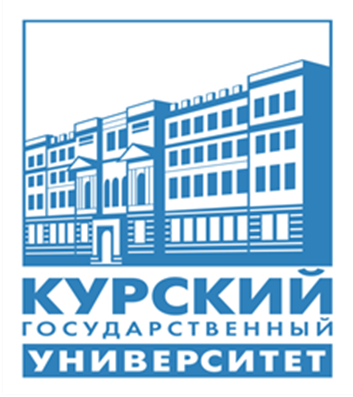 Выполнил студент _________________курс____ _____группа________ специальность_____________________Оценка __________________________Подпись преподавателя____________Курск, годПОЯСНИТЕЛЬНАЯ ЗАПИСКА4МЕТОДИЧЕСКИЕ РЕКОМЕНДАЦИИ ПО ОТДЕЛЬНЫМ ВИДАМ САМОСТОЯТЕЛЬНОЙ РАБОТЫ 6Написание реферата6Работа со словарями, справочниками, энциклопедиями10Написание эссе11Выполнение заданий и упражнений, выданных на практических занятиях14Написание рецензий20Составление конспекта24КРИТЕРИИ ОЦЕНКИ26СПИСОК ЛИТЕРАТУРЫ27Приложения  28ВступлениеОсновная частьЗаключениеДля меня эта фраза…….является ключом к пониманиюВо-первых,…Во-вторых,…Таким образом,…Выбор данной темыпродиктован следующимисоображениями…Рассмотрим несколько подходов…Например…Подведем общий итог рассуждению…Поразительный простордля мысли открывает этокороткое высказывание…Проиллюстрируем это положение следующим примером…Итак,…Никогда не думал, чтоменя заденет за живое идея о том, что…Для полемического эссе:С одной стороны,…С другой стороны,…Для выдерживания аргументов в основной части эссе можно воспользоваться так называемой  ПОПС-формулой:П - положение (утверждение):Я считаю, что…;О – объяснение: Потому что…;П – пример, иллюстрация:Например…;С – суждение (итоговое):Таким образом…;Именно поэтому я не  могу согласиться с автором высказывания….